Mr. Nelson –APHG*In the spirit of what we’ve discussed on raising test scores, below are some copied/pasted slides from my PowerPoint (*note, the full PowerPoint can be found on the website, under “AP Exam Review Materials, right at the top). Following that are some sample AP question’s to practice the techniques on - *take good class notes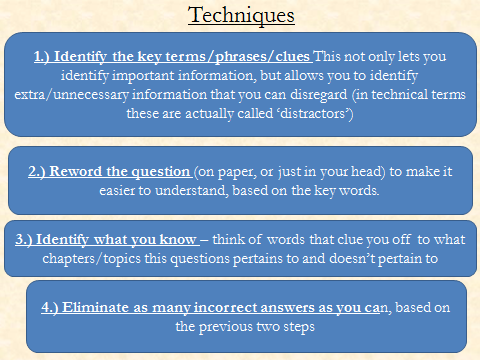 Other notes:Sometimes the most important thing in a question can be a single word, like “traditional” or something equally simple. This is good for process of elimination strategies.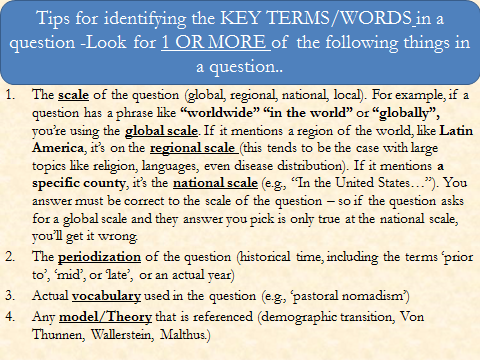 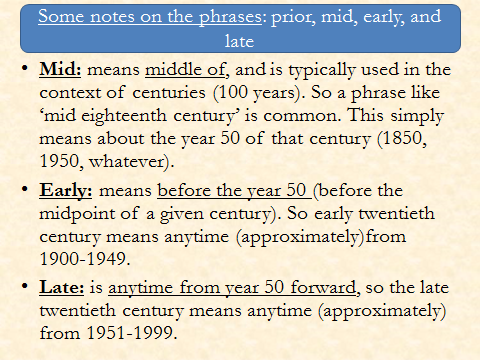 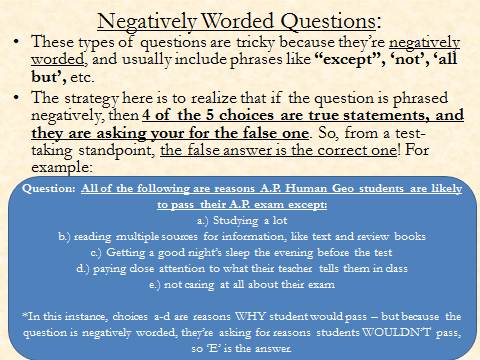 On the next few pages we’ll use examples from last year’s (2016) A.P. Exam. Please notice how many agriculture questions appeared. Let’s the strategies to try to at least get the correct answer narrowed to 2 or 3 choices.Practice Questions from the 2016 AP EXAM1.) Subsistence agriculture is most common in which of the following regions?A.) Great Plains of the United StatesB.) Papas of ArgentinaC.) Amazon BasinD.) The Outback of AustraliaE.) The Ruhr Valley of GermanyWhat are the keys words/terms?What do you know about those key terms – even if it’s a definition – define it and write anything relevant about it below:Look at the geography they give you, and think of where commercial vs. subsistence farming takes place, based on your reading of the textbook *tip, forget the extra words like ‘Great Plains’, and ‘Outback’ and just look at the countries!United StatesArgentinaBrazilAustraliaGermanyHow does this help us eliminate answers? What is the question asking?Therefore, the answer is choice __________.2.) Traditional labor-intensive agriculture often involves which of the following?A.) Field TerracingB.) Mechanical PlowingC.) Hybrid SeedsD.) Use of PesticidesE.) High Level of debtWhat are the keys words/terms?What do you know about those key terms – what do they tell you about the choices provided?Based on this, how does this help us eliminate answers, and which answers?Therefore, the answer is choice __________.3.) Specialty agriculture and timber production have increased the level of development and gross national income (GNI) of Chile’s economy through which of the following?A.) Export sales to consumers in the United States, Japan, and other foreign marketsB.) Creation of a trade alliance with Brazil and ArgentinaC.) Provision of basic staple foods and building materials to Chilean consumersD.) An increase in shipping trade from ports along the Strait of MagellanE.) A focus on plant-based produce that has a long shelf life and does not require preservativesWhat are the keys words/terms?What do you know about those key terms – even if it’s a definition – define it and write anything relevant about it below:How does this help us eliminate answers? What is the question asking?Therefore, the answer is choice __________.4.) A set of economic and political relationships that organizes food production from the development of seed to marketing the products is known as:A.) Food processingB.) Mechanized farmingC.) Mixed Crop and Livestock FarmingD.) AgribusinessE.) Commercial FarmingWhat are the keys words/terms?What do you know about those key terms – even if it’s a definition – define it and write anything relevant about it below:How does this help us eliminate answers? What is the question asking?Therefore, the answer is choice __________.5.) Genetic engineering of agricultural crops has primarily increased the productivity of modern farming by:A.) converting annual plants to perennials, which do not require replantingB.) increasing the size of fruits and grainsC.) increasing plants’ drought resistance and resistance to pestsD.) cutting the cost of bulk seeds during planting seasonsE.) changing vegetable and fruit colors to suit consumer demandsWhat are the keys words/terms?What do you know about those key terms – even if it’s a definition – define it and write anything relevant about it below:How does this help us eliminate answers? What is the question asking?Therefore, the answer is choice __________.6.) Which of the following is the most often cited environmental benefit of the eat-local movement?A.) Less fossil fuel is used in transporting food to marketB.) Fewer pesticides are used by farmersC.) Less topsoil is lost to wind and water erosionD.) There is less demand for chemical fertilizersE.) It helps local and regional economiesWhat are the keys words/terms?What do you know about those key terms – even if it’s a definition – define it and write anything relevant about it below:How does this help us eliminate answers? What is the question asking?Therefore, the answer is choice __________.7.) In which of the following world regions has the Green Revolution had the least impact on agriculture?A.)East AsiaB.) South AsiaC.) Southeast AsiaD.) Central AmericaE.) Sub-Saharan AfricaWhat are the keys words/terms?What do you know about those key terms – even if it’s a definition – define it and write anything relevant about it below:How does this help us eliminate answers? What is the question asking?Therefore, the answer is choice __________.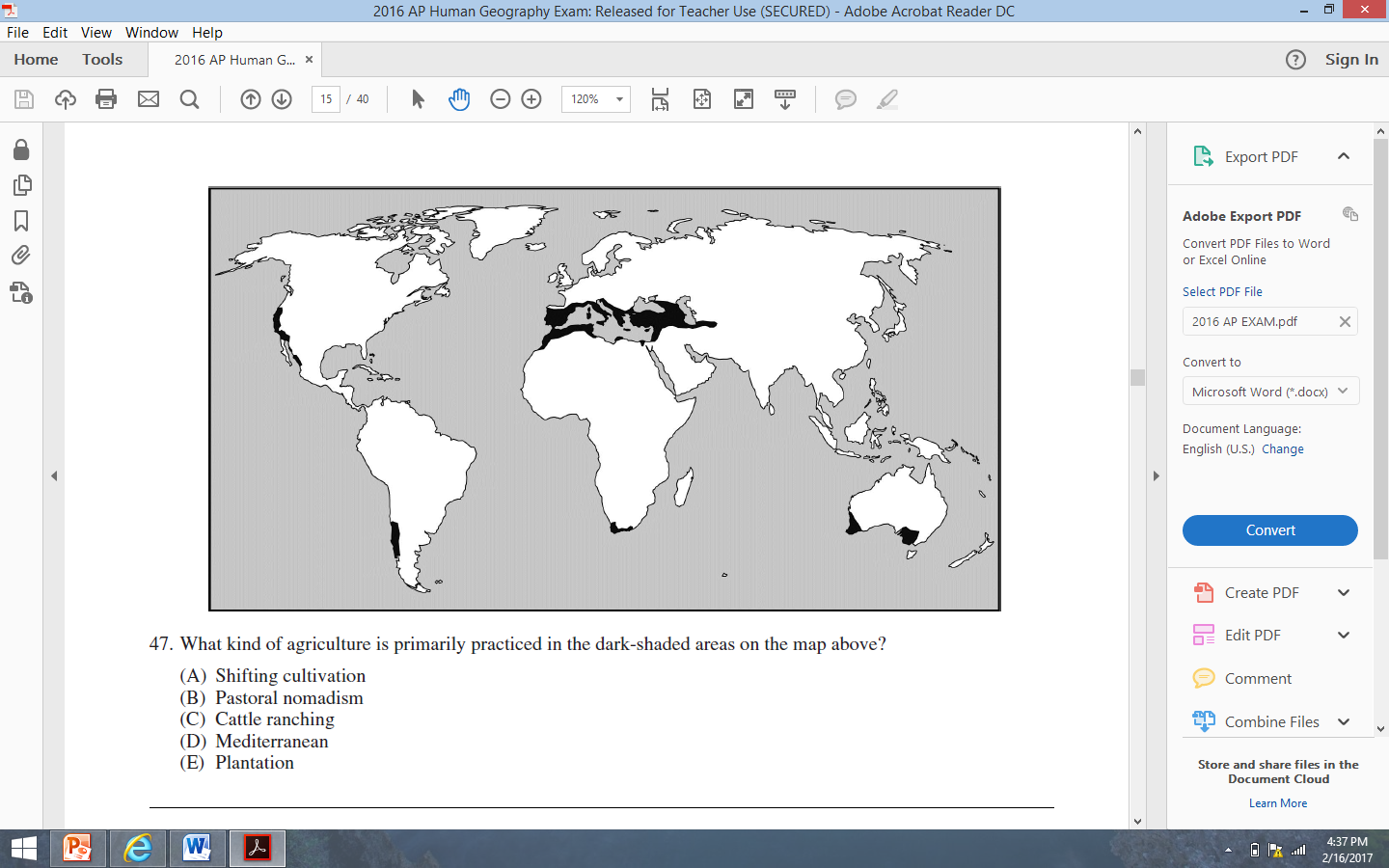 What are the keys words/terms?What do you know about those key terms – even if it’s a definition – define it and write anything relevant about it below:How does this help us eliminate answers? What is the question asking?Therefore, the answer is choice __________.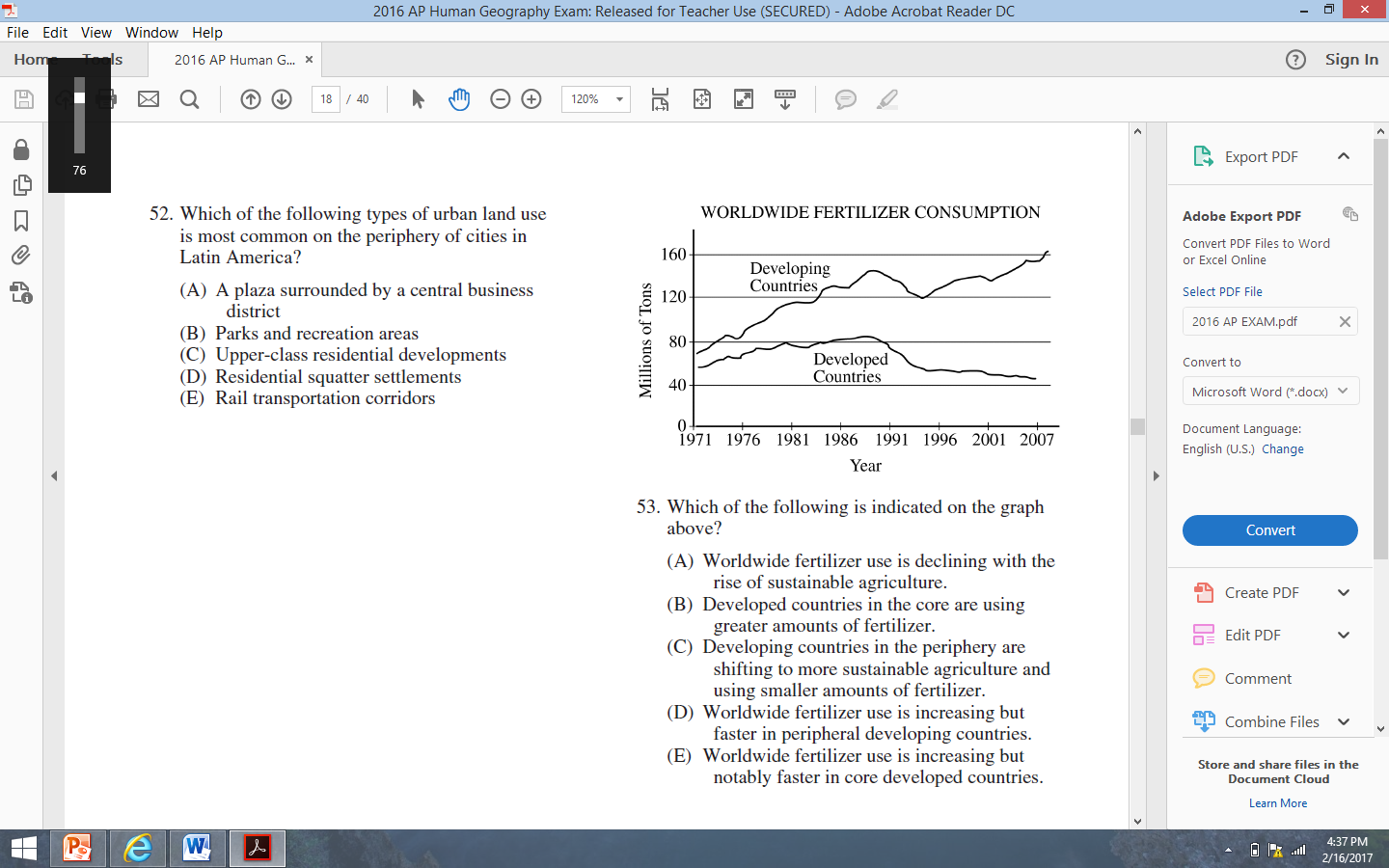 What are the keys words/terms?What do you know about those key terms – even if it’s a definition – define it and write anything relevant about it below:How does this help us eliminate answers? What is the question asking?Therefore, the answer is choice __________.FOR THE NEXT TEXTBOOK QUIZHere’s how I would outline the textbook.I’d divide my notes into Key Issues, but I wouldn’t just use the textbook to make notes to study. Weird as it sounds, I’d gather as much information as possible to help understand the topic, even though the questions will come from the text – this way you’re studying the topic – not just for a particular type of quiz. I’d identify the key terms, vocabulary, concepts, people, or models. So, for this chapter I’d include. Typically these are the bolded terms, but not always:Textbook:Key Issue 1: Where is Industry Located (read pages 344-346 *Stop at “Industrial Regions” and don’t worry about memorizing all of them.)The Industrial Revolution (know when, where, what it was, and why it began in England)Cottage Industry (definition in book is enough)Key Issue 2: Why are Situation Factors Important (ALL) *note – remember that ‘situation’ in this class refers to where something is, relative to something else (also known as ‘relative location’) – so everything in this section is about where industries have to locate their factories – either near the market place (where people buy) or by the inputs (or raw materials) – that’s the ‘situation’ part of the key issue title.Maquiladoras (this is very, very important – know what they are, and everything you can about them. In addition, review the economic supranationalist organization of NAFTA (North American Free Trade Agreement)Inputs *not bolded (page 350)Bulk-Reducing Industries (sometimes called ‘weight reducing industries’)4 examples of Bulk-Reducing IndustriesBulk-Gaining (sometimes called ‘weight-gaining’) Industries Examples of Bulk Gaining Industries (Fabricated Metals, Beverages, Single-Market Manufacturers, and Perishable Products) * just look over what they are, don’t get nuts with it.Read the “Ship, Rail, Truck, or Air?” SectionBreak of Bulk Point (p. 355) with examples of where these are.Testing Your KnowledgeTime to evaluate if you understand. Below are some sample questions, along with a sample FRQ. You can also look in your review book or on Quizlet.1) Producers of automobiles select locations primarily because of access toA) government subsidies.B) labor.C) markets.D) raw materials.E) fluid capital.2) The lowest-cost form of transporting goods very long distances is byA) truck.B) train.C) boat.D) airplane.E) ox cart.3) A company which uses more than one mode of transport will often locate nearA) break-of-bulk points.B) consumers.C) raw materials.D) suburbs.E) abundant energy supply.4) Beer bottling is an example of aA) perishable industry.B) specialized industry.C) bulk-gaining industry.D) communications-oriented industry.E) labor intensive industry.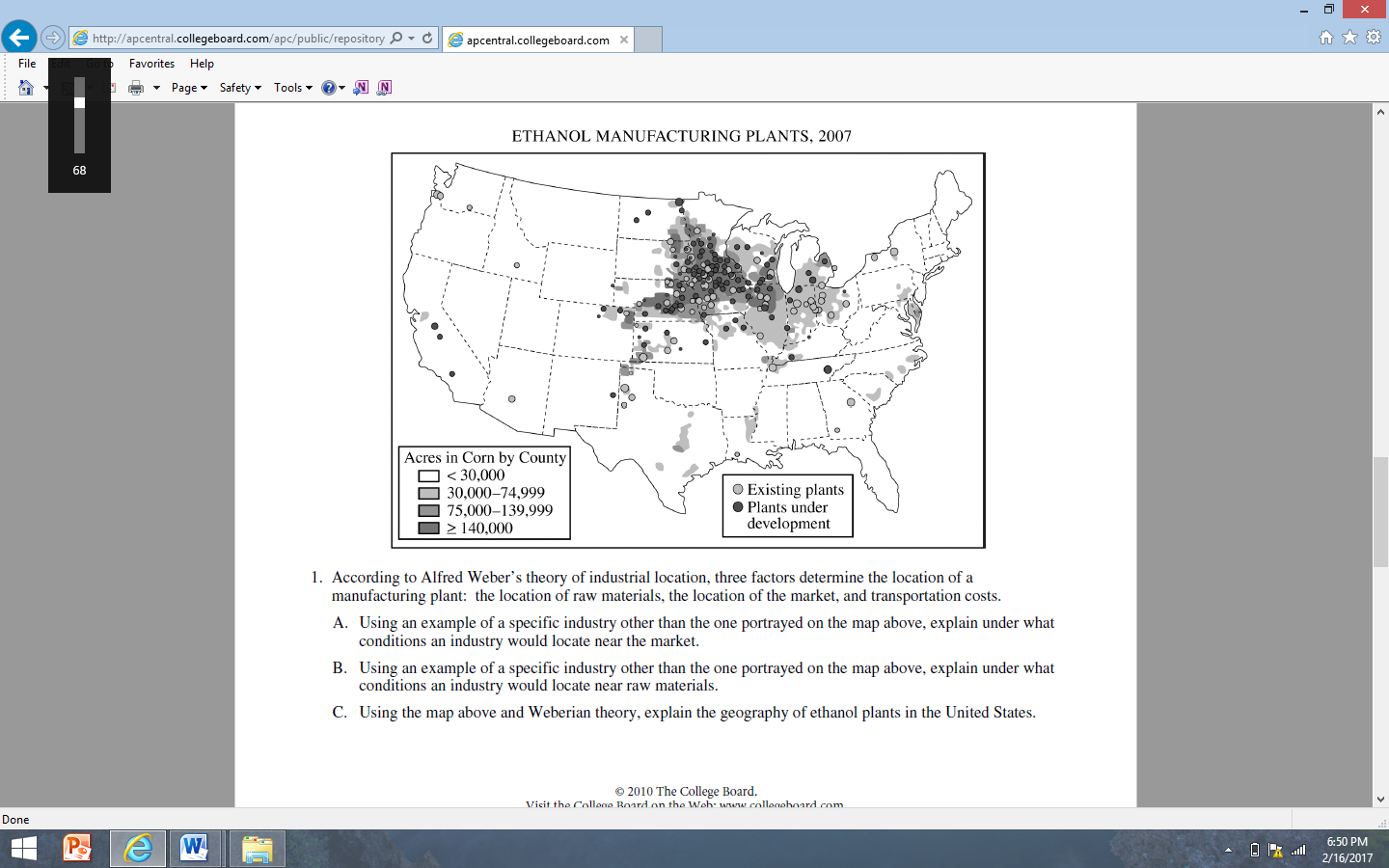 KEY ISSUES 3 & 4*A lot of this stuff just isn’t important – I tried to be very specific what the important parts are/aren’t, by page number and topic.Key Issue 3: Why Are Site Factors Important (p. 356) – remember what ‘site’ is here – the unique, physical characteristics of a place (and in this case it includes a labor force!)Labor Intensive Industry (and some examples)Textiles*Just briefly go through the rest of this, but don’t stress over it – some stuff like all the textile sub-headings aren’t very important!Key Issue 4: Why Are Location Factors Changing (p. 361)Right to Work Laws (p. 362) – definition and examplesRead the subtitle “Outsourcing” on page 365 (know terms “new international division of labor” and “outsourcing”)Read the remaining pages (366-368) *including page 367 – it will help you understand on a higher levelFordist vs. Post-Fordist production (p. 368)Just-in-Time Delivery (p. 368)PRACTICE THIS FRQ FROM 2004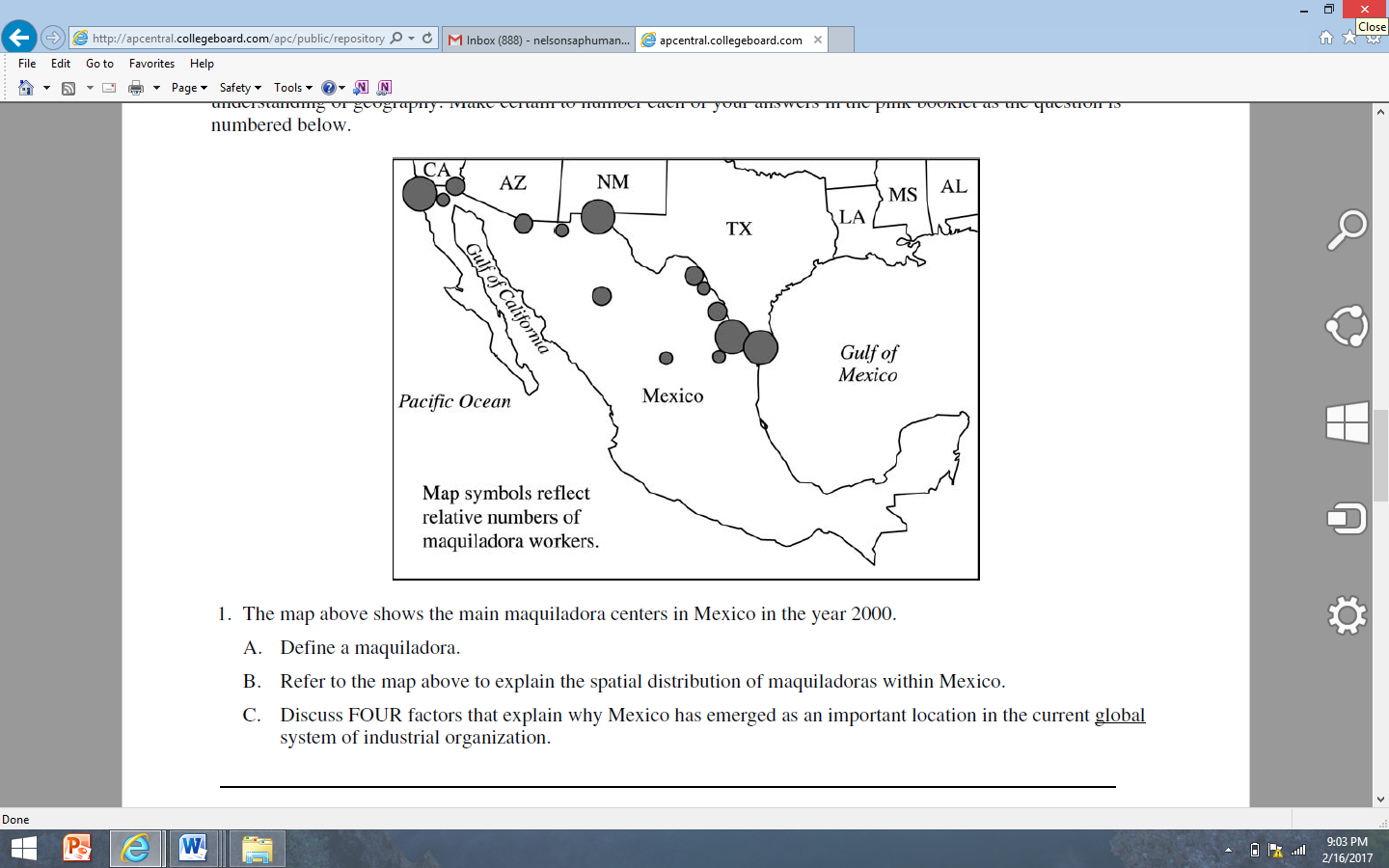 WHAT ELSE DO I NEED TO KNOW?Industrial Models: look on the class website for handouts I have. You can find them here: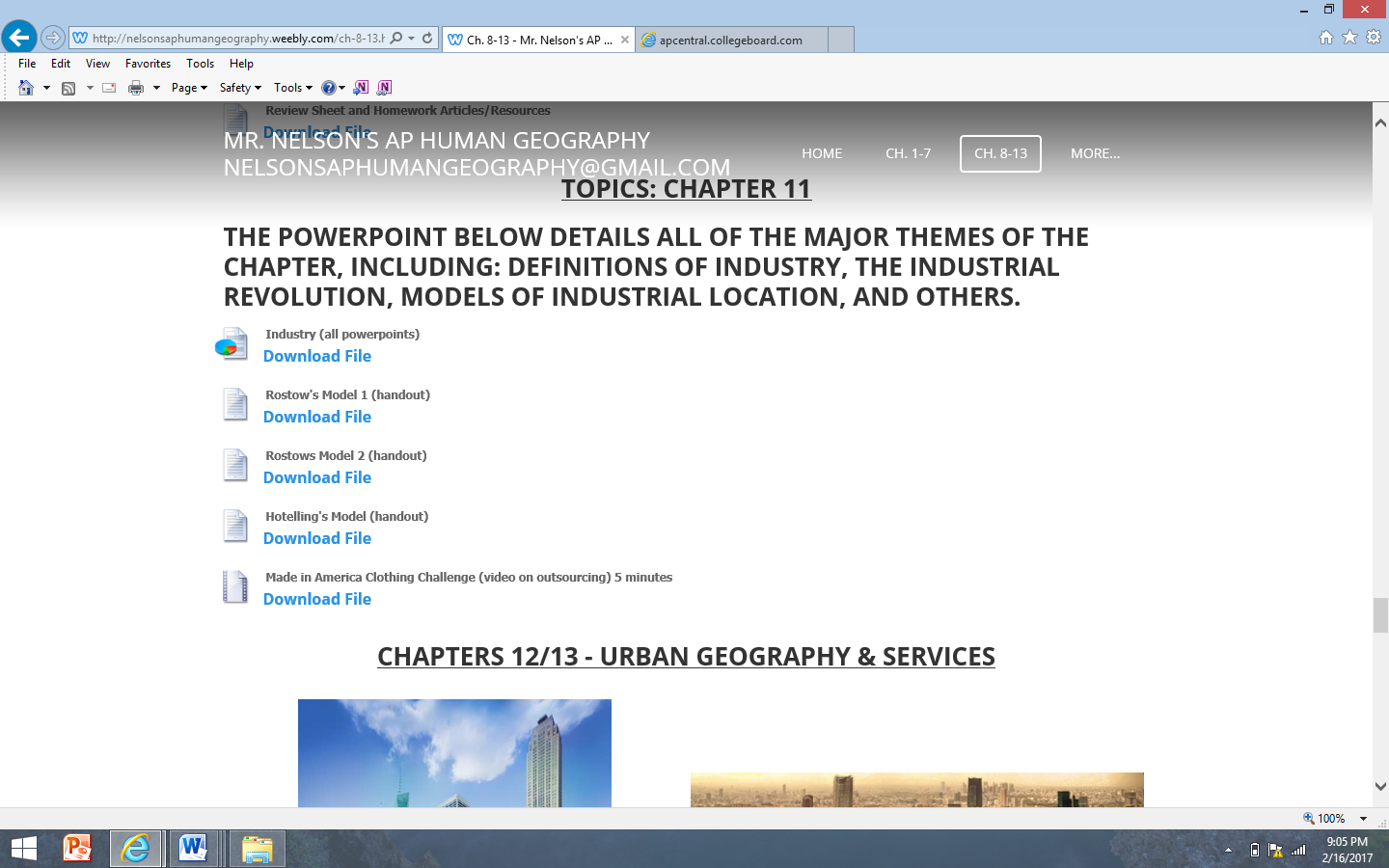 http://nelsonsaphumangeography.weebly.com/ch-8-13.htmlRostow’s Model of DevelopmentHoetelling’s ModelHotelling Model Video:https://www.youtube.com/watch?v=jILgxeNBK_8# Deindustrialization (not in text – look in PowerPoint and the following)
Deindustrialized America (Photographs):http://www.huffingtonpost.com/2012/01/12/photographs-of-abandoned-places_n_1197538.html?ncid=edlinkusaolp00000009&ref=fb&src=sp&comm_ref=false#s602434&title=Philadelphia_Pennsylvania_2009Hotelling Model Video:https://www.youtube.com/watch?v=jILgxeNBK_8#How the Garment Industry Came to Bangladesh:http://www.npr.org/blogs/money/2013/12/05/247360903/nixon-and-kimchee-how-the-garment-industry-came-to-bangladeshThe ‘Economic Belt” of Chinahttp://matthartzell.blogspot.com/2013/09/infogeographic-comparing-urban.html?view=sidebarA New Capital of Call Centers:http://www.nytimes.com/2011/11/26/business/philippines-overtakes-india-as-hub-of-call-centers.html?_r=1&pagewanted=all%3Fsrc%3Dtp&smid=fb-shareThe 50 largest Ports in the World (Interactive Map):http://www.smithsonianmag.com/innovation/interactive-50-largest-ports-world-180947915/What American Sells to the World (Article & Infographic):http://www.npr.org/blogs/money/2012/03/14/148460268/what-america-sells-to-the-world?sc=fb&cc=fpDeindustrialized America (Photographs):http://www.huffingtonpost.com/2012/01/12/photographs-of-abandoned-places_n_1197538.html?ncid=edlinkusaolp00000009&ref=fb&src=sp&comm_ref=false#s602434&title=Philadelphia_Pennsylvania_2009Mexico's 'maquiladora' labor system keeps workers in povertyhttp://www.mcclatchydc.com/2012/06/17/152220/mexicos-maquiladora-labor-system.htmlRolling Tobacco in India:http://www.washingtonpost.com/world/rolling-tobacco-for-a-living/2012/03/19/gIQAXmcaPS_gallery.html#photo=4India’s Census: Lots of Cellphones, Too Few Toilets:http://www.npr.org/2012/04/08/150133880/indias-census-lots-of-cellphones-too-few-toiletsCan Coffee Kick-Start an Economy?http://www.nytimes.com/2012/04/08/magazine/can-coffee-kick-start-an-economy.html?hpThe Third Industrial Revolution:http://www.economist.com/node/21552901Automakers rethink “Just in Time” parts:http://www.washingtonpost.com/business/industries/automakers-rethink-just-in-time-parts-supplies-as-crises-put-production-at-risk/2012/04/20/gIQAj5yFWT_story.html